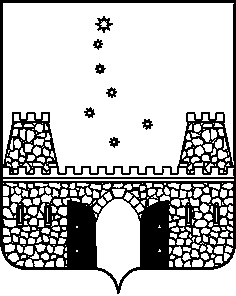 ПОСТАНОВЛЕНИЕАДМИНИСТРАЦИИ МУНИЦИПАЛЬНОГО ОБРАЗОВАНИЯ СТАРОМИНСКИЙ РАЙОН от ____________                                                                                        №______ст - ца СтароминскаяОб отклонении от предельных параметров разрешенного строительства для строительства  магазина на земельном участке, расположенном по адресу: Краснодарский край, Староминский район, станица Староминская, ул. Орджоникидзе, 73              На основании публичных слушаний, проведенных уполномоченным органом - комиссией по землепользованию и застройке муниципального образования Староминский район, протокол №___ от __________ 202__ года, заключения о результатах публичных слушаний от __________ 202__ года, заявления Филатова Николая Анатольевича №___ от _____________, в соответствии со статьями 39, 40 Градостроительного кодекса РФ, статьей 18 Правил землепользования и застройки Староминского сельского поселения Староминского района, утвержденных решением Совета муниципального образования Староминский район Краснодарского края от 25 октября 2017 года №25/3, руководствуясь статьей 31 Устава муниципального образования Староминский район, п о с т а н о в л я ю:	1.Предоставить разрешение на отклонение от предельных параметров разрешенного строительства для строительства магазина на земельном участке, расположенном по адресу: Краснодарский край, Староминский район, станица Староминская, ул. Орджоникидзе, 73.		2.Установить место допустимого размещения магазина: 1 метр от  красной линии со стороны ул. Большая Садовая; 2,3 метров  от красной линии по ул. Орджоникидзе; 1,5 метров с южной стороны до соседнего участка с кадастровым номером 23:28:0101160:16. 3.Контроль за выполнением настоящего постановления возложить на заместителя главы муниципального образования, начальника управления по вопросам архитектуры и жилищно – коммунального хозяйства администрации муниципального образования Староминский район А.В. Кияшко.4.Постановление вступает в силу со дня его опубликования.Глава муниципального образованияСтароминский район							                В.В.Горб